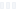 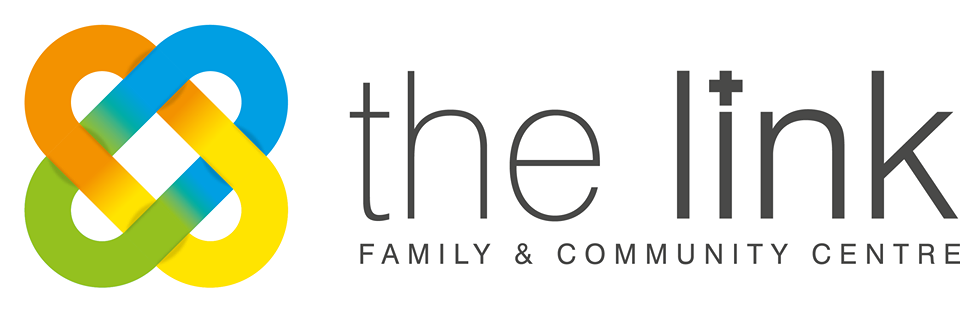 The Link Family and Community Centre is a community development organisation with a Christian ethos linking individuals, families, churches and communities. Operating since 1997, The Link is an independent charity and company limited by guarantee with 10 staff and 50 volunteers. In addition to our youth project, project for adults with addictions, and volunteer led programmes The Link also has a furniture outlet social economy enterprise.The Link Family and Community Centre currently has an exciting opportunity for a Youth Worker with responsibilities towards Young Parent Support.The post holder will be required to provide support and advice to young parents up to 25 years old on a range of issues in relation to parenthood.Please view the job description for further information on the essential criteria required for the post.The successful applicant will be subject to an Access NI check.All posts in The Link are dependent on continued funding.The onus is on candidates to provide sufficient detailed information on the application forms in order to demonstrate how they meet each of the criteria. Failure to do so may result in a candidate not being shortlisted.Application packs may be obtained by emailing yvonne@thelinkcentre.orgThe closing date for this post is Thursday 21st October 2021 @ 12 noon.“The Link Centre is an Equal Opportunities Employer”Post:	  Youth Worker with responsibilities towards Young Parent SupportTemporary Maternity coverSalary:  £9.80 per hourBase:	   Lamont Building, 10 West Street, Newtownards Hours:  21 hours per week